單元六	捷徑不好走廉政公署德育電子故事書《小廚神》情景思考龍仔不小心把草莓熱香餅的材料倒翻了！假如你是龍仔的姊姊，身兼風紀的你會如何處理，以維護比賽的公平公正？試創作二人的對話內容。	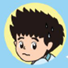 龍仔：姊姊，求求你幫忙拾起草莓！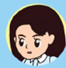 姊姊：________________________________________________________________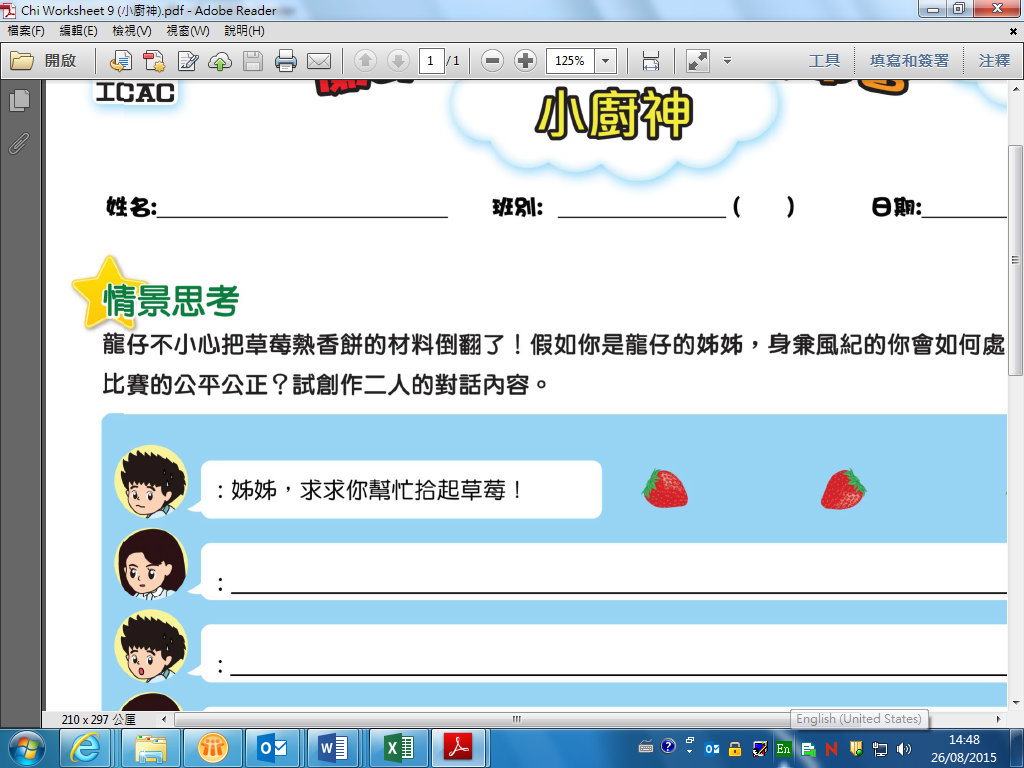 龍仔：_______________________________________________________________姊姊：_______________________________________________________________龍仔：_______________________________________________________________姊姊：_______________________________________________________________龍仔：_______________________________________________________________單張設計試以「公平公正」為主題，為《小廚神比賽》設計一張宣傳單張。廉政公署德育電子故事書《小廚神》(同學可自由創作，答案只供參考)情景思考龍仔不小心把草莓熱香餅的材料倒翻了！假如你是龍仔的姊姊，身兼風紀的你會如何處理，以維護比賽的公平公正？試創作二人的對話內容。龍仔：姊姊，求求你幫忙拾起草莓！姊姊：雖然我也很想幫忙，但實在不可以啊！作為風紀必須緊守崗位，  不能離開。         龍仔：不過是一下子的事，不要緊吧！姊姊，我不夠時間了，拜託！                           姊姊：如果我幫了你，不但是擅離職守，更會害你犯規啊！                              龍仔：但是…怎…怎會有人留意到呢？別多說，拾了就拿過來吧。                             姊姊：龍仔，即使不用這麼多草莓，也可以完成任務的！要把握時間，加把勁啊！               龍仔：哎呀！快结束了！我想想其他方法吧！                                                     單張設計試以「公平公正」為主題，為《小廚神比賽》設計一張宣傳單張。          